योग्यता फ़ाइल जमा करने वाले निकाय का संपर्क विवरणजमा करने वाले निकाय का नाम और पता:रसद क्षेत्र कौशल परिषदनंबर 480 ए, 7वीं मंजिल खिवराज कॉम्प्लेक्स 2, अन्ना सलाई, नंदनम, चेन्नई - 600 035सबमिशन से निपटने वाले व्यक्ति का नाम और संपर्क विवरणनाम 				: सुश्री रीना मरेसंगठन में स्थिति 	: प्रमुख - मानक और गुणवत्ता आश्वासनपता यदि ऊपर से अलग है तो 	: ऊपर जैसा हैदूरभाष संख्या 			: 0 44 4851 4607ई-मेल पता 			: reena@lsc-india.comयोग्यता फ़ाइल के समर्थन में प्रस्तुत दस्तावेजों की सूचीमॉडल पाठ्यक्रम में उपकरणों की सांकेतिक सूची, प्रशिक्षण अवधि के साथ पाठ योजना और प्रशिक्षक योग्यता शामिल है।योग्यता की आवश्यकता का समर्थन करने वाले मंत्रालय से पत्र।उद्योग सत्यापनजोड़ा जाने वाला मॉडल पाठ्यक्रम जिसमें निम्नलिखित शामिल होंगे:प्रशिक्षण आयोजित करने के लिए उपकरणों/उपकरणों की सांकेतिक सूचीप्रशिक्षकों की योग्यताशिक्षण योजनासिद्धांत/प्रैक्टिकल/OJT घटक में प्रशिक्षण अवधि का वितरणसारांशअनुभाग एकमूल्यांकनकृपया मूल्यांकन और/या आरपीएल के बारे में अधिक जानकारी देने वाले सबसे प्रासंगिक और हाल के दस्तावेज़ संलग्न करें।दस्तावेज़(नों) के शीर्षक और अन्य प्रासंगिक विवरण यहाँ दें। प्रासंगिक जानकारी कहां प्राप्त करें यह दिखाने वाले पृष्ठ संदर्भों को शामिल करें।मूल्यांकन साक्ष्यसारांश में "योग्यता की औपचारिक संरचना" में सूचीबद्ध प्रत्येक घटक के लिए एक ग्रिड को पूरा करें।नोट: इस ग्रिड को योग्यता दस्तावेज के किसी भी हिस्से से बदला जा सकता है जो समान जानकारी दिखाता है - यानी, मूल्यांकन किए जाने वाले सीखने के परिणाम, मूल्यांकन मानदंड और मूल्यांकन के साधन।24. आकलन साक्ष्यघटक का शीर्षक: रोजगार कौशल (60 घंटे)धारा 225. स्तर का प्रमाणविकल्प बी:धारा 3आवश्यकता का प्रमाणकृपया उपरोक्त किसी भी विषय के बारे में अधिक जानकारी देने वाले सबसे प्रासंगिक और हाल के दस्तावेज़ संलग्न करें।दस्तावेज़(नों) के शीर्षक और अन्य प्रासंगिक विवरण यहाँ दें। प्रासंगिक जानकारी कहां प्राप्त करें यह दिखाने वाले पृष्ठ संदर्भों को शामिल करें।खंड 4प्रगति का प्रमाणकृपया उपरोक्त किसी भी विषय के बारे में अधिक जानकारी देने वाले सबसे प्रासंगिक और हाल के दस्तावेज़ संलग्न करें।दस्तावेज़(नों) के शीर्षक और अन्य प्रासंगिक विवरण यहाँ दें। प्रासंगिक जानकारी कहां प्राप्त करें यह दिखाने वाले पृष्ठ संदर्भों को शामिल करें।चित्र 1 : भूमि परिवहन क्षेत्र का व्यावसायिक मानचित्रचित्र 2 : लैंड ट्रांसपोर्ट एक्जीक्यूटिव के लिए करियर में प्रगति का मार्ग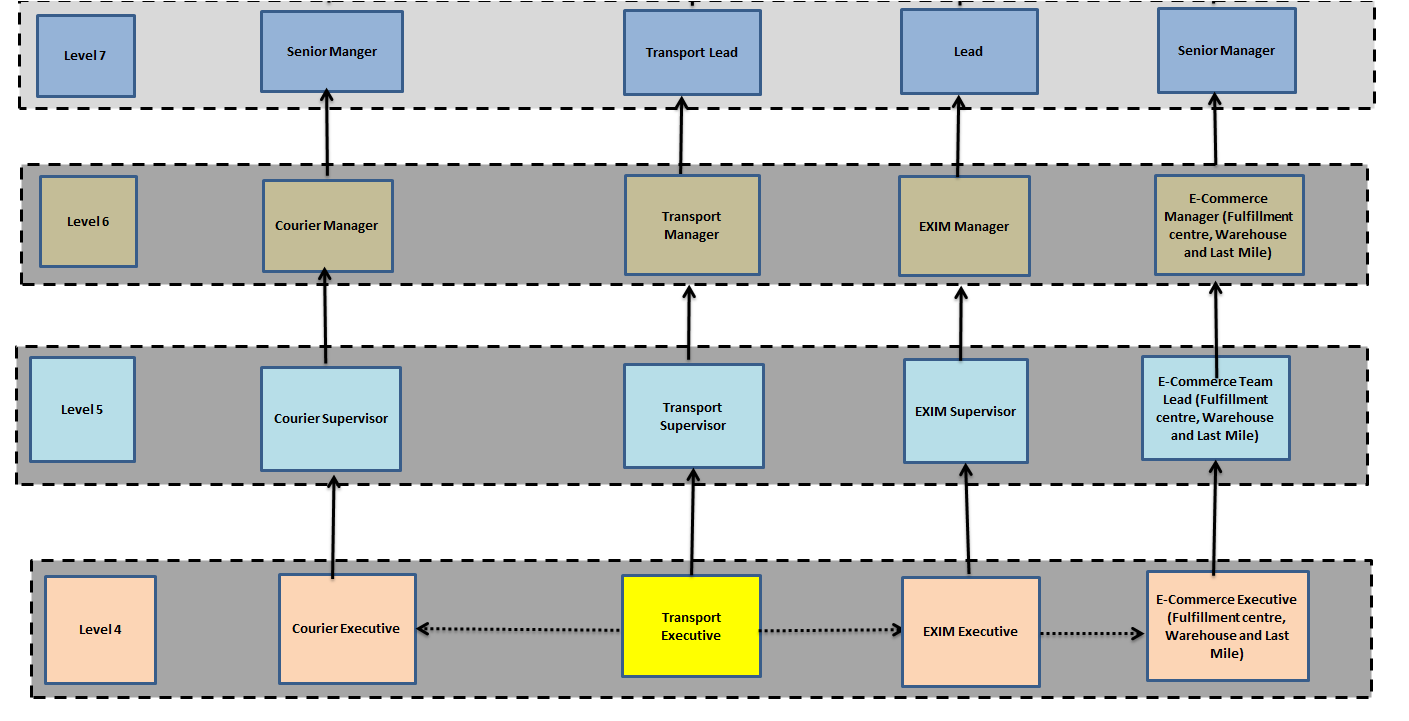 1योग्यता / शीर्षकभूमि परिवहन कार्यकारी2योग्यता कोड, यदि कोई होएलएससी/क्यू10023एनसीओ कोड और व्यवसाय• 	एनसीओ - 2015 - 4221 - यात्रा सलाहकार और क्लर्क• 	एनसीओ - 2015 - 4323 - परिवहन लिपिक4योग्यता की प्रकृति और उद्देश्य (कृपया निर्दिष्ट करें कि योग्यता अल्पावधि या दीर्घकालिक है)प्रकृति: भूमि परिवहन कार्यकारी का सर्टिफिकेट कोर्सअवधि: लंबी अवधिउद्देश्य: इस योग्यता को प्राप्त करने वाले शिक्षार्थी भूमि परिवहन संचालन में सक्षम हैं और एक कार्यकारी के रूप में नौकरी प्राप्त कर सकते हैं जो डेटा को संसाधित करेगा, आंतरिक और बाहरी टीमों के साथ समन्वय करेगा, दस्तावेज़ीकरण करेगा, मार्गों की योजना बनाएगा और व्यवहार्यता मूल्यांकन करेगा5निकाय / निकाय जो योग्यता प्रदान करेंगेरसद क्षेत्र कौशल परिषद6निकाय जो योग्यता के लिए अग्रणी पाठ्यक्रमों की पेशकश करने के लिए प्रदाताओं को मान्यता देगारसद क्षेत्र कौशल परिषद7यामान्यता/संबद्धता मानदंड पहले से मौजूद हैं या नहीं, यदिलागू (यदि हां, तो संलग्न करेंप्रतिलिपि)हाँमान्यता और संबद्धता दोनों ही एसआईपी के माध्यम से ड्यू डिलिजेंस रिपोर्ट के आधार पर एलएससी द्वारा किए जाते हैं8व्यवसाय (ओं) जिसके लिए योग्यता पहुंच प्रदान करती हैपरिवहन संचालन, वाहन संचालन, दस्तावेज़ीकरण और रिपोर्टिंग9व्यवसाय का नौकरी विवरणव्यक्ति आदेश की जानकारी एकत्र करेगा, पिछले रुझानों का विश्लेषण करेगा; ट्रकिंग कंपनियों के साथ अनुवर्ती कार्रवाई, ग्राहक के साथ समन्वय; गंतव्य के अनुसार ऑर्डर समेकित करें और वास्तविक समय में सभी खेपों की निगरानी करें10लाइसेंसिंग आवश्यकताओंना1 1प्रासंगिक क्षेत्र की वैधानिक और विनियामक आवश्यकता (दस्तावेजी साक्ष्य प्रदान किया जाना है)लागू नहीं12में योग्यता का स्तरएनएसक्यूएफ413योग्यता को पूरा करने के लिए आवश्यक प्रशिक्षण/सीखने की प्रत्याशित मात्रा570 से 750 घंटे14इस योग्यता को पूरा करने के लिए आवश्यक प्रशिक्षण उपकरणों की सांकेतिक सूची30 उम्मीदवारों के एक वर्ग के लिएशिक्षण बोर्ड - 1प्रोजेक्टर - 1व्हाइट बोर्ड - 1वीडियो प्लेयर या टीवी - 1प्रिंटर - 1ट्रैकर - 1कंप्यूटर – 30स्टेशनरी - 30मार्कर - 2टीएमएस - 1एमएस ऑफिस - 1एमएचई - 1जीपीएस ट्रैकर - 1रूट ऑप्टिमाइजेशन सॉफ्टवेयर - 2एटलस मैप - 10पीपीई - 10जीएसटी दिशानिर्देश - 515प्रवेश आवश्यकताएँ और / या सिफारिशें और न्यूनतम आयु11 वीं कक्षा पास 
या 3-वर्षीय डिप्लोमा (10 वीं के बाद) का पहला वर्ष पूरा किया और नियमित डिप्लोमा या 10 वीं कक्षा पास के साथ-साथ 1-वर्षीय एनटीसी / एनएसी या 8 वीं कक्षा पास प्लस 2-वर्षीय एनटीसी + 1 वर्ष एनएसी या 8 वीं पास प्लस 1- वर्ष NTC + 1-वर्ष NAC प्लस CITS या 10 वीं कक्षा पास और निरंतर स्कूली शिक्षा या 10 वीं कक्षा पास + 2 वर्ष का प्रासंगिक अनुभव प्रमाण पत्र - NSQF (भूमि परिवहन सहयोगी - स्तर 3) न्यूनतम शिक्षा के साथ 5 वीं कक्षा पास + 2 वर्ष का प्रासंगिक अनुभव 
या NSQF स्तर 3.5 की पिछली प्रासंगिक योग्यता + 1 वर्ष का प्रासंगिक अनुभव16योग्यता से प्रगति (कृपया व्यावसायिक और शैक्षणिक प्रगति दिखाएं)पेशेवर - पूरा होने के बाद और भूमि परिवहन संचालन में 2 साल का अनुभव होने के बाद व्यक्ति भूमि परिवहन पर्यवेक्षक बन सकता है, और अनुभव के साथ लंबवत प्रगति कर सकता है। वह व्यक्ति वेयरहाउसिंग या कूरियर उप क्षेत्रों में क्षैतिज रूप से प्रगति कर सकता हैशैक्षणिक - उम्मीदवार को ओपन स्कूल के माध्यम से बारहवीं कक्षा पास करनी होगी और आगे डिप्लोमा या स्नातक और फिर स्नातकोत्तर के लिए आगे बढ़ना होगा17के लिए व्यवस्थापूर्व शिक्षा की मान्यता (RPL)एलएससी वर्तमान में निम्नलिखित तरीकों से आरपीएल का कार्य करता है -कंपनियां आरपीएल के लिए अपनी आवश्यकता के संबंध में एलएससी से संपर्क करती हैं। एलएससी आरपीएल कार्यक्रम के संचालन के लिए एक प्रशिक्षक या एक प्रशिक्षण एजेंसी की व्यवस्था करता है, जिसके बाद एलएससी मूल्यांकन करेगा और उसी के लिए प्रमाणन प्रदान करेगा।प्रशिक्षण केंद्र उद्योग और कंपनियों के समन्वय से आरपीएल पाठ्यक्रम चलाते हैं और पाठ्यक्रम के बाद, एलएससी मूल्यांकन और प्रमाणन आयोजित करेगाकंपनियां आरपीएल आवश्यकताओं के संबंध में एलएससी तक पहुंचती हैं। वे आरपीएल आवश्यकताओं के अनुसार अपना स्वयं का प्रशिक्षण आयोजित करते हैं और प्रशिक्षण के बाद एलएससी कार्यक्रम की समीक्षा करता है, प्रशिक्षित उम्मीदवारों का मूल्यांकन करता है और प्रमाणन प्रदान करता है।एलएससी ने एक ऑनलाइन आरपीएल मूल्यांकन एप्लिकेशन विकसित किया है जो एमसीक्यू आधारित परीक्षण और विवा वीडियो सबमिशन होगा।18अंतर्राष्ट्रीय तुलना जहां ज्ञात हो (अनुसंधान साक्ष्य प्रदान किए जाएं)अध्ययन के तहत19योग्यता की नियोजित समीक्षा की तिथि ।
25/08/202525/08/202525/08/202520योग्यता की औपचारिक संरचनापरिवहन कार्यकारीअनिवार्य / 
वैकल्पिकअनुमानित आकार 
(सीखने के घंटे)स्तरएअनिवार्य घटकपरिचयअनिवार्य304LSC/N1002 परिवहन डेटा संसाधन और विश्लेषणअनिवार्य604LSC/N1003 आंतरिक टीम और बाहरी विक्रेताओं के साथ समन्वय करेंअनिवार्य604LSC/N0302 इनबाउंड और आउटबाउंड दस्तावेज़ निष्पादित करेंअनिवार्य604LSC/N9904 संचालन में सत्यनिष्ठा और नैतिकता बनाए रखेंअनिवार्य604LSC/N9905 स्वास्थ्य, सुरक्षा और सुरक्षा प्रक्रियाओं का पालन करेंअनिवार्य604LSC/N9906 GST चालान सत्यापित करेंअनिवार्य604DGT/VSQ/N0102 रोजगार कौशलअनिवार्य604उप योग (ए)510 घंटेबीवैकल्पिक / वैकल्पिक घटकभूमि परिवहन कार्यकारीवैकल्पिक / 
वैकल्पिकअनुमानित आकार 
(सीखने के घंटे)स्तरLSC/N1005 परिवहन समेकन और खेप ट्रैकिंगनिर्वाचित604LSC/N1006 व्यवहार्यता मूल्यांकन और मार्ग अनुकूलन का संचालन करेंनिर्वाचित604एलएससी/एन2131 ईडीआई फाइलिंग सहित निर्यात और आयात प्रसंस्करण के लिए दस्तावेज तैयार करेंवैकल्पिक604LSC/N1138 कार्यक्षमता बढ़ाने के लिए टेलीमैटिक्स का उपयोग करेंवैकल्पिक604सबटोटल बी60 घंटे से 240 घंटेकुल (ए+बी)570 से 750 घंटे।21निकाय/निकाय जो मूल्यांकन करेंगे:पैनलबद्ध सभी मूल्यांकन एजेंसियां मूल्यांकन करेंगी22आरपीएल मूल्यांकन कैसे प्रबंधित किया जाएगा और इसे कौन करेगा?आरपीएल पाठ्यक्रम उद्योग की मांग और आवश्यकता के आधार पर आयोजित किए जाएंगे, जब वे एलएससी के पास पहुंचेंगे। आरपीएल आकलन करने के चार तरीके हैं -कंपनियां आरपीएल के लिए अपनी आवश्यकता के संबंध में एलएससी से संपर्क करती हैं। एलएससी आरपीएल कार्यक्रम के संचालन के लिए एक प्रशिक्षक या एक प्रशिक्षण एजेंसी की व्यवस्था करता है, जिसके बाद एलएससी मूल्यांकन करेगा और उसी के लिए प्रमाणन प्रदान करेगा।प्रशिक्षण केंद्र उद्योग और कंपनियों के समन्वय से आरपीएल पाठ्यक्रम चलाते हैं और पाठ्यक्रम के बाद, एलएससी मूल्यांकन और प्रमाणन आयोजित करेगाकंपनियां आरपीएल आवश्यकताओं के संबंध में एलएससी तक पहुंचती हैं। वे आरपीएल आवश्यकताओं के अनुसार अपना स्वयं का प्रशिक्षण आयोजित करते हैं और प्रशिक्षण के बाद एलएससी कार्यक्रम की समीक्षा करता है, प्रशिक्षित उम्मीदवारों का मूल्यांकन करता है और प्रमाणन प्रदान करता है।एलएससी ने एक ऑनलाइन आरपीएल मूल्यांकन एप्लिकेशन विकसित किया है जो एमसीक्यू आधारित परीक्षण और विवा वीडियो सबमिशन होगा।23समग्र मूल्यांकन रणनीति और विशिष्ट व्यवस्थाओं का वर्णन करें जो यह सुनिश्चित करने के लिए की गई हैं कि मूल्यांकन हमेशा वैध, विश्वसनीय और निष्पक्ष है और यह दर्शाता है कि ये एनएसक्यूएफ की आवश्यकताओं के अनुरूप हैं।एलएससी ने मूल्यांकन नीति और प्रक्रिया को लागू करके मूल्यांकन का एक वैध, सुसंगत और निष्पक्ष प्रदर्शन सुनिश्चित किया है और एलएससी ने न्यूनतम योग्यता और अनुभव मानदंड भी निर्धारित किया है।एलएससी की मूल्यांकन नीति1) योग्यता पैक में एलएससी द्वारा निर्धारित मानदंड कोड के आधार पर सभी मूल्यांकन किए जाने हैं।2) मूल्यांकनकर्ताओं के लिए योग्यता और अनुभव निर्धारित करना होगा।3) एलएससी एलएससी द्वारा निर्धारित प्रासंगिक अनुभव के साथ ईमानदार और निष्पक्ष मूल्यांकनकर्ताओं को नियुक्त करने के लिए मूल्यांकन निकाय पर जोर देगा।4) मूल्यांकन निकाय मूल्यांकन करते समय एलएससी द्वारा निर्धारित मानदंडों का सख्ती से पालन करेंगे।5) मूल्यांकन कार्यक्रम का कड़ाई से पालन करना होगा जैसा कि मूल्यांकन निकाय और एलएससी द्वारा पहले से सहमति व्यक्त की गई है।6) एलएससी को मूल्यांकन निकाय द्वारा एमआईएस की रिपोर्टिंग सहमत समयसीमा में होनी चाहिए।7) मूल्यांकन निकायों को यह सुनिश्चित करना होगा कि मूल्यांकन निष्पक्ष और ईमानदार तरीके से आयोजित किए जाएं8) मूल्यांकनकर्ता या मूल्यांकन निकाय पर कोई भी नकारात्मक टिप्पणी साबित होने पर एलएससी द्वारा काली सूची में डाल दी जाएगी9) मूल्यांकन उपकरण को व्यावहारिक कौशल और सैद्धांतिक ज्ञान दोनों का परीक्षण करने के लिए डिज़ाइन किया जाना चाहिए।10) छात्र की योग्यताओं या समझ का आकलन करने के लिए मानकों को उन प्रासंगिक दक्षताओं के अनुरूप होना चाहिए जो प्रशिक्षण के अंत में हासिल किए जाने की उम्मीद है।11) प्रत्येक योग्यता के लिए प्रदर्शन के अपेक्षित मानकों को स्पष्ट रूप से परिभाषित किया जाना चाहिए और इन मानकों के विरुद्ध छात्र के प्रदर्शन का मूल्यांकन किया जाना चाहिए।12) प्रश्नावली/परीक्षा पत्र यथासंभव वस्तुनिष्ठ होने चाहिए (ओपन-एंडेड प्रश्नों का उपयोग न्यूनतम तक सीमित करें) जैसे कि बहुविकल्पीय प्रश्न, हाँ/नहीं या ब्लूप्रिंट पर आधारित सही/गलत प्रकार।13) एसएमई द्वारा ब्लूप्रिंट के अनुसार और अस्पष्टता के बिना तैयार किए गए प्रश्न।14) सभी आकलन सावधानीपूर्वक किए जाने चाहिए और प्रत्येक उम्मीदवार के लिए सभी अंकों का एक लॉग बनाए रखा जाना चाहिए।15) असेसमेंट फॉर्म और स्कोर की हार्ड कॉपी और सॉफ्ट कॉपी को बनाए रखा जाना चाहिए और एलएससी/एनएसडीसी या तीसरे पक्ष द्वारा किसी भी ऑडिट के लिए आसानी से उपलब्ध होना चाहिए।आकलन रणनीति:मूल्यांकन निकायों और एलएससी द्वारा मूल्यांकन प्रक्रिया का पालन किया जाना है1) लॉजिस्टिक्स सेक्टर स्किल काउंसिल कम से कम 2 सप्ताह पहले मूल्यांकन विवरण पर मूल्यांकन निकाय को सूचित करेगी2) मूल्यांकन निकाय रसद क्षेत्र कौशल परिषद द्वारा साझा किए गए मूल्यांकन विवरण के लिए एक मूल्यांकनकर्ता नियुक्त करेगा और मूल्यांकनकर्ता विवरण मूल्यांकन की तारीख से कम से कम 1 सप्ताह पहले रसद क्षेत्र कौशल परिषद को सूचित करेगा।3) मूल्यांकन निकाय थ्योरी, प्रैक्टिकल और वाइवा के लिए ब्लूप्रिंट के अनुसार प्रश्न पत्र डिजाइन करेंगे और एए के पैनल में शामिल होने के दौरान लॉजिस्टिक्स सेक्टर स्किल काउंसिल को जमा करेंगे।4) रसद क्षेत्र कौशल परिषद प्रश्न बैंकों को प्रस्तुत करने के 7 दिनों के भीतर अनुमोदित करेगी।5) मूल्यांकन निकाय यह सुनिश्चित करें कि मूल्यांकनकर्ता मूल्यांकन के समय से कम से कम 1 घंटा पहले मूल्यांकन स्थान पर पहुंच जाए।6) रसद क्षेत्र कौशल परिषद द्वारा निर्देश दिए गए समय पर मूल्यांकनकर्ता को मूल्यांकन शुरू करना होगा।7) किसी वैध सरकार के साथ उम्मीदवारों को सत्यापित करने के लिए निर्धारक। आईडी अधिमानतः आधार और उम्मीदवार द्वारा प्रस्तुत आईडी प्रूफ की एक प्रति भी एकत्र करें।8) रसद क्षेत्र कौशल परिषद के मूल्यांकन प्रोटोकॉल के अनुसार मूल्यांकनकर्ता को सभी साक्ष्य रिकॉर्ड करने होंगे9) मूल्यांकन निकाय एलएससी एमआईएस पोर्टल के माध्यम से मूल्यांकन की तारीख से 3 दिनों के भीतर रसद क्षेत्र कौशल परिषद को परिणाम प्रस्तुत करेंगे।10) एलएससी एमआईएस पोर्टल में एलएससी अनुमोदन की तारीख से 2 दिनों के भीतर मूल्यांकन निकायों को कौशल भारत पोर्टल में परिणाम प्रस्तुत करना होगा।11) मूल्यांकन निकाय मूल्यांकन शीट की हार्ड और सॉफ्ट प्रतियां बनाए रखने और मांग पर रसद कौशल परिषद को प्रस्तुत करने के लिए।12) योग्यता पैक पास करने के लिए, प्रत्येक प्रशिक्षु को NSQF स्तर 4 और ऊपर की नौकरी की भूमिकाओं के लिए न्यूनतम 70% और NSQF स्तर 1 से 3 की नौकरी की भूमिकाओं के लिए 50% स्कोर करना चाहिए।13) असफल समापन के मामले में, प्रशिक्षु क्यूपी पर पुनर्मूल्यांकन की मांग कर सकता है।2. मूल्यांकनकर्ता - पात्र मूल्यांकनकर्ताओं को 2 वर्ष की वैधता के साथ टीओए कार्यक्रम के माध्यम से प्रमाणन प्राप्त होगा"नौकरी की भूमिका - भूमि परिवहन कार्यकारी" के लिए मूल्यांकनकर्ताओं की योग्यता इस प्रकार है:कोई डिग्री2 साल का औद्योगिक अनुभव3. परीक्षा में बैठने की पात्रता:न्यूनतम शैक्षिक योग्यता: 11वीं कक्षा पासया 3 वर्षीय डिप्लोमा (10वीं के बाद) का प्रथम वर्ष पूरा किया हो औरनियमित डिप्लोमा 
या 10 वीं कक्षा पास और 1 वर्षीय एनटीसी / एनएसीया 8 वीं कक्षा पास प्लस 2 वर्षीय एनटीसी + 1 वर्ष एनएसी 
या 8 वीं पास प्लस 1 वर्षीय एनटीसी + 1 वर्षीय एनएसी प्लस सीआईटीएस या 10 वीं कक्षा पास और निरंतर स्कूली शिक्षाया 10वीं कक्षा पास + 2 वर्ष का प्रासंगिक अनुभव 
या प्रमाणपत्र - एनएसक्यूएफ (भूमि परिवहन सहयोगी - स्तर 3) न्यूनतम शिक्षा के साथ 5 वीं कक्षा उत्तीर्ण + 2 वर्ष का प्रासंगिक अनुभव 
या एनएसक्यूएफ स्तर 3.5 की पिछली प्रासंगिक योग्यता + 1 वर्ष का प्रासंगिक अनुभव4. अंकन योजना:5. पासिंग मार्क्स: प्रत्येक प्रशिक्षु को न्यूनतम 70% अंक प्राप्त करने चाहिए।6. परिणाम और प्रमाणन: रसद क्षेत्र कौशल परिषद1. एलएससी ने मूल्यांकन के दिन एकत्रित करने के लिए 16 बिंदुओं की जांच सूची बनाई है।2. मूल्यांकन एजेंसियों को यह सुनिश्चित करना चाहिए कि वे बिना चूके सभी साक्ष्य एकत्र कर लें।3. प्रशिक्षण भागीदार को मूल्यांकन साक्ष्य एकत्र करने में सहयोग करना चाहिए।आधार और वैकल्पिक आईडी प्रूफ के साथ उपस्थित होना चाहिए, जिसमें मूल्यांकन के दिन चेहरे की स्पष्ट तस्वीर हो।5. मूल्यांकन एजेंसी को सभी एकत्रित साक्ष्य एलएससी एमआईएस पोर्टल के माध्यम से प्रस्तुत करना होगा।क्रमांक।परिणामों का आकलन किया जाना हैपरिणाम के लिए मूल्यांकन मानदंड1LSC/N1002: ट्रांसपोर्ट डेटा प्रोसेसिंग और विश्लेषणसक्षम होने के लिए, कार्य पर मौजूद उपयोगकर्ता/व्यक्ति को निम्न में सक्षम होना चाहिए:ईआरपी से माल की आवाजाही के बारे में जानकारी एकत्र करेंके आधार पर खेपों के वितरण प्रदर्शन का विश्लेषण करेंखेप प्रकारआंदोलन का भूगोलइनहाउस या आउटसोर्स वाहनग्राहक वार प्रदर्शनप्रेषण में देरी के कारणों की पहचान करना और रिपोर्ट तैयार करनालोडिंग/अनलोडिंग/ट्रांजिट के दौरान नुकसान का विश्लेषण करना और ट्रांसपोर्टर/बीमाकर्ता से दावों के लिए दस्तावेज तैयार करनाक्लाइंट द्वारा सबमिट किए गए डैमेज क्लेम को प्रोसेस करें और आवश्यक दस्तावेज तैयार करेंविभिन्न प्रकार के वाहनों और भौगोलिक क्षेत्रों के लिए वाहन क्षमता उपयोग दर तैयार करना और कम उपयोग के मूल कारणों की पहचान करना, यदि कोई होकार्यबल क्षमता उपयोग और उत्पादकता दरों की गणना करें और यदि कोई हो तो कम उपयोग के कारणों की पहचान करेंयात्राओं के दौरान मार्ग विविधताओं की जाँच करें और लागत, वितरण समयरेखा और कारणों पर प्रभाव की रिपोर्ट करेंतय की गई दूरी के हिसाब से वाहनों और यात्राओं के लिए ईंधन खपत दरों की जांच करें और सामान्य उपयोग से किसी भी विचलन की रिपोर्ट करेंवाहनों की मरम्मत और रखरखाव की जाँच करें और उन वाहनों की रिपोर्ट करें जो अनुमत सीमा से अधिक रखरखाव लागत खर्च कर रहे हैंदिन के अंत में विभिन्न गतिविधियों की स्थिति के संबंध में प्रबंधन को एक दैनिक रिपोर्ट प्रदान करेंवितरण समयसीमा, प्रेषण में देरी, उत्पाद क्षति, बीमा दावे, वाहन उपयोग, कार्यबल उपयोग, ईंधन की खपत, वाहन रखरखाव आदि का रुझान विश्लेषण करें।पिछले रुझानों के आधार पर चिंता के क्षेत्रों और गैर-अनुपालन का विश्लेषण करें2LSC/N1003: आंतरिक टीम और बाहरी विक्रेताओं के साथ समन्वय करेंसक्षम होने के लिए, उपयोगकर्ता/व्यक्ति को सक्षम होना चाहिए:नियोजित परिवहन गतिविधियों को बिना किसी परेशानी के निष्पादित करने के लिए आंतरिक विभागों के साथ समन्वय करनाखेप के पिक-अप और वितरण के लिए वाहनों की समय पर व्यवस्था के लिए ट्रांसपोर्टरों से संवाद करेंभुगतान के संवितरण के लिए ट्रांसपोर्टरों को आवश्यक जानकारी प्रदान करना और खेपों पर आवश्यक दस्तावेज एकत्र करनाकिसी भी मुद्दे या आपात स्थिति के मामले में ट्रांसपोर्टर के साथ संपर्क करेंखेप को दैनिक आधार पर ट्रैक करें और मिस्ड डिलीवरी, रूट परिवर्तन, देरी से पिक-अप आदि पर रिपोर्ट करें।योजना के अनुसार पिक-अप, ट्रांजिट और कंसाइनमेंट की डिलीवरी तक ग्राहक के साथ समन्वय करेंशिपमेंट के संबंध में किसी भी बेमेल / दस्तावेज में कमी और किसी भी अन्य अद्यतन के मामले में ग्राहक की ओर से संपर्क के बिंदु पर सूचित करेंदावों के प्रसंस्करण और प्रतिस्थापन के लिए हैंडलिंग/पारगमन के दौरान क्षतिग्रस्त सामान के लिए ग्राहक के साथ संपर्क करनायदि पिकअप में देरी, समन्वय की कमी आदि पर ग्राहक की ओर से ट्रांसपोर्टर को नामित किया जाता है तो ग्राहक को सूचना दें।संबंधित हितधारकों के साथ समन्वय करके प्राथमिकता के आधार पर ग्राहक के एस्केलेशन पर ध्यान देंकिसी विशेष कार्गो संचलन/पैकेजिंग आवश्यकता को नोट करेंकंसाइनर / कंसाइनी को शिपमेंट स्टेटस नोटिफिकेशन प्रदान करेंडिलीवरी पर ग्राहक से संवाद करें और चालान जमा करें3LSC/N0302: इनबाउंड और आउटबाउंड दस्तावेज़ निष्पादित करेंसक्षम होने के लिए, उपयोगकर्ता/व्यक्ति को सक्षम होना चाहिए:आने वाली खेप के लिए हस्ताक्षरित समझौता पत्र प्राप्त करेंसमझौता पत्रक के आधार पर एक आगमन रिपोर्ट तैयार करेंड्राइवर से यात्रा का लेखा-जोखा प्राप्त करें और लागत पत्रक तैयार करेंइनबाउंड ट्रकों से बीमा फॉर्म, गुड्स एंड सर्विसेज टैक्स (GST) फॉर्म जैसे सभी दस्तावेजों की समीक्षा और सत्यापन करेंसत्यापित करें कि सभी आवश्यक फॉर्म प्राप्त/भरे हुए हैं और इनबाउंड डॉक्यूमेंटेशन चेकलिस्ट के अनुसार दस्तावेजों की जांच की गई हैजांचें कि ट्रक को उतार दिया गया है और माल अच्छी स्थिति में हैमाल प्राप्त दस्तावेज तैयार करें और इसे चालक को सौंप देंप्राप्तकर्ता सहायक से क्षति दावा प्रपत्र, माल के प्रतिस्थापन के लिए प्रपत्र आदि प्राप्त करें, सत्यापित करें और उन्हें प्रसंस्करण के लिए संबंधित व्यक्ति/कंपनी को भेजेंचालान तैयार करें और सिस्टम में दर्ज की गई जानकारी के आधार पर देय खातों को भेजेंसहयोगी द्वारा तैयार लॉरी रसीद (LR) या गुड्स कंसाइनमेंट नोट की जांच करना और उसे अनुमोदित करनाएलआर में निहित जानकारी के आधार पर कंप्यूटर में लोड और गंतव्य के संबंध में अद्यतन विवरणप्रेषण के साथ गंतव्य पर दिए जाने के लिए एक अनुबंध पत्र तैयार करेंजांचें और सत्यापित करें कि प्रत्येक ट्रक के लिए सभी पारगमन बीमा फॉर्म और टैक्स परमिट सही तरीके से भरे गए हैं और ट्रक के पहचाने गए मार्ग के लिए मान्य हैंसत्यापित करें कि सभी आवश्यक फॉर्म भर दिए गए हैं और आउटबाउंड डॉक्यूमेंटेशन चेकलिस्ट के अनुसार दस्तावेजों को स्वीकृत करेंडिस्पैचर से इस बात की पुष्टि करें कि ट्रक का डेस्टिनेशन और लोड किए गए सामान की पुष्टि हो गई हैट्रक चालक को अंतिम ग्राहक, गंतव्य, प्रस्तावित मार्ग, परिवहन नियमों, चेक पोस्ट पर औपचारिकताओं के बारे में जानकारी दें और नकद और आवश्यक दस्तावेज सौंपेंएक फार्म पर ट्रक चालक के हस्ताक्षर प्राप्त करें (और आवश्यकतानुसार अन्य सभी रूपों), यह पुष्टि करते हुए कि सामान, यात्रा के लिए नकद और यात्रा के लिए आवश्यक सभी दस्तावेज प्राप्त हो गए हैं4LSC/N9904: संचालन में ईमानदारी और नैतिकता बनाए रखेंसक्षम होने के लिए, उपयोगकर्ता/व्यक्ति को सक्षम होना चाहिए:भ्रष्ट आचरण में लिप्त होने से बचेंव्यक्तिगत गतिविधियों के उपक्रम के लिए कंपनी के धन, संपत्ति या संसाधनों का उपयोग करने से बचेंग्राहक की जानकारी की रक्षा करना और यह सुनिश्चित करना कि इसका दुरुपयोग न होव्यापार या वाणिज्यिक निर्णयों से संबंधित डेटा और सूचना की रक्षा करनासमर्थन या अनुबंध वार्ताओं के लिए विक्रेताओं से नकदी या वस्तु की स्वीकृति से बचेंदिन-प्रतिदिन की प्रक्रियाओं और ग्राहकों और सहकर्मियों के साथ व्यवहार में नैतिकता का प्रदर्शन और अभ्यास करनाभाई-भतीजावाद से बचेंनैतिक और अनैतिक के बीच अंतर करने की आवश्यकता वाली स्थितियों में पर्यवेक्षक या वरिष्ठ प्रबंधन से परामर्श करेंआचार संहिता के सभी उल्लंघनों की तुरंत रिपोर्ट करेंपेशेवर तरीके से पोशाक और आचरण करेंग्राहकों और हितधारकों के साथ नरम और विनम्र तरीके से संवाद करेंजगह के अनुसार शिष्टाचार का पालन करेंपर्यवेक्षक से मिली जानकारी के अनुसार शॉप फ्लोर के लिए विनियामक दस्तावेज़ीकरण और अनुपालन की जाँच करेंनियामक आवश्यकताओं को ध्यान में रखते हुए गतिविधियाँ करेंनियामक आवश्यकताओं के अनुसार व्यक्तिगत सुरक्षा उपकरण (पीपीई) का उपयोग करेंविभिन्न प्रकार के खतरनाक सामानों और हैंडलिंग विधियों की पहचान कर सकेंगेविभिन्न प्रकार के खतरनाक सामानों को संभालने के लिए एसओपी का पालन करेंनैतिक और अनैतिक के बीच अंतर करने की आवश्यकता वाली स्थितियों में पर्यवेक्षक या वरिष्ठ प्रबंधन से परामर्श करेंसभी नियामक उल्लंघनों की तुरंत रिपोर्ट करें5LSC/N9905: स्वास्थ्य, सुरक्षा और सुरक्षा प्रक्रियाओं का पालन करेंसक्षम होने के लिए, उपयोगकर्ता/व्यक्ति को सक्षम होना चाहिए:संचालन के क्षेत्र के संदर्भ में विभिन्न स्थानों (कार्गो लोडिंग क्षेत्र, रैंप संचालन क्षेत्र, आदि) में सभी सुरक्षा प्रक्रियाओं पर ध्यान देंकार्गो संचलन क्षेत्र में लागू सभी पीपीई जैसे गॉगल्स, ईयर प्लग, हेलमेट, मास्क, जूते आदि पहनेंजीवन और सामग्री की सुरक्षा सुनिश्चित करने के लिए मानक ड्राइविंग अभ्यास का पालन करेंकिसी आपातकालीन स्थिति या दुर्घटना या सुरक्षा के उल्लंघन के संकेतों के मामले में कार्रवाई करने के लिए संगठनात्मक प्रोटोकॉल का पालन करेंसमय-समय पर निवारक स्वास्थ्य जांच कराएंखतरनाक और खतरनाक सामानों को संभालते समय आवश्यक मानक संचालन प्रक्रियाओं (एसओपी) और सावधानियों का पालन करेंबंदरगाह में ग्रीन गेट, सीमा शुल्क क्षेत्र, कारखाने की सुरक्षा आदि जैसी सुरक्षा प्रक्रियाओं का पालन करें।संगठन के डेटा सुरक्षा नियमों का पालन करेंखतरनाक / भंगुर कार्गो को संभालते समय मानक सुरक्षा प्रक्रियाओं का पालन करें और केवल निर्दिष्ट मार्ग पर ही चलेंसक्षम होने के लिए, उपयोगकर्ता/व्यक्ति को सक्षम होना चाहिए:कार्यस्थल पर असुरक्षित स्थितियों और सुरक्षा प्रथाओं को पहचानें और संबंधित प्राधिकारी को इसकी रिपोर्ट करेंउपयुक्त और सुरक्षित स्थिति के लिए गतिविधि क्षेत्र और उपकरणों का निरीक्षण करेंजांचें कि स्टैकिंग निर्धारित ऊंचाई पर किया गया है और वॉकवे पर नहीं हैजांचें कि क्या वॉकवे ग्रीस/तेल से मुक्त हैजांचें कि क्या आपातकालीन आग अलार्म, पानी के छिड़काव और धूम्रपान डिटेक्टर सभी स्थानों पर स्थापित हैंअग्नि अभ्यास में भाग लेंजांचें कि मानक सामग्री प्रबंधन प्रक्रिया का पालन किया जा रहा है या नहींजांचें कि क्या सीढ़ी, प्लेटफॉर्म और हैंड्रिल अच्छी और सुरक्षित स्थिति में हैंजांचें कि क्या कार्गो में सुरक्षा और सुरक्षा संबंधी सभी टैग, लेबल और साइनेज रखे गए हैंजांचें कि लोडिंग उपकरण प्रमाणित और चालू है या नहींकार्यस्थल पर 5S लागू करेंजांचें कि क्या कार्गो ने सुरक्षा जांच पास की है और किसी भी उल्लंघन के मामले में रिपोर्ट करें6LSC/N9906: GST चालान सत्यापित करेंसक्षम होने के लिए, उपयोगकर्ता/व्यक्ति को सक्षम होना चाहिए:सेवा प्राप्तकर्ता के स्थान और सेवाओं की आपूर्ति के स्थान की पहचान करेंलेन-देन के उचित वर्गीकरण की पहचान करें (अर्थात्, अंतर-राज्य या अंतर-राज्यीय) और लागू जीएसटी का निर्धारण करें: केंद्रीय माल और सेवा कर (सीजीएसटी), एकीकृत माल और सेवा कर (आईजीएसटी), राज्य माल और सेवा कर (एसजीएसटी)सेवा प्रदाता अपंजीकृत पार्टी होने की स्थिति में रिवर्स चार्ज के तहत GST देय है या नहीं इसकी पहचान करेंनाम, पता, जीएसटी पहचान संख्या (जीएसटीआईएन), स्थायी खाता संख्या (पैन) संख्या, सेवा/शिपमेंट प्रदाता और प्राप्तकर्ता का ईमेल आईडी प्राप्त करेंसेवा का विवरण प्राप्त करें, सेवा लेखा कोड (SAC) / हार्मोनाइज्ड सिस्टम ऑफ नोमेनक्लेचर (HSN) कोडबहुपक्षीय इकाई के लिए विशिष्ट पहचान संख्या (यूआईएन) प्राप्त करेंछूट प्राप्त ग्राहकों के मामले में प्रासंगिक अधिसूचना की जांच करेंएसएसी/एचएसएन के आधार पर जीएसटी की लागू दर पर विचार करते हुए कर योग्य मूल्य की गणना करेंसभी अनिवार्य विवरणों और लागू जीएसटी के लिए वेंडर चालान की जांच करें7LSC/N1005: परिवहन समेकन और खेप ट्रैकिंगसक्षम होने के लिए, उपयोगकर्ता/व्यक्ति को सक्षम होना चाहिए:दिन के लिए नियोजित ट्रक शेड्यूल और माल प्रेषण शेड्यूल प्राप्त करेंके आधार पर माल के लिए समेकन योजना तैयार करेंमाल की प्रकृतिइसके आयामों द्वारा माल की मात्रा (चौड़ाई, चौड़ाई और ऊंचाई)फुल ट्रक लोड (एफटीएल)/ट्रक लोड से कम (एलटीएल) आवश्यकताएंगंतव्य स्थानवितरण प्राथमिकताट्रक का मार्गट्रक का प्रकार - एक्सल की संख्या, भार वहन क्षमता, गाड़ी के भौतिक आयामयह सुनिश्चित करने के लिए लदान योजना तैयार करें कि वस्तुओं को बिन/क्रेट/पैलेट की भार वहन क्षमता और सुपुर्दगी प्राथमिकता के क्रम के आधार पर सीमांकित स्थान में व्यवस्थित किया गया हैट्रक समेकन योजना मूल शिपमेंट योजना के अनुसार सुनिश्चित करने के लिए परिवहन समन्वयक और गोदाम प्रभारी के साथ समन्वय करेंलोडिंग योजना के अनुसार वाहन में माल लोड करने के लिए उचित सामग्री प्रबंधन उपकरण (एमएचई) की व्यवस्था करने के लिए प्रेषण पर्यवेक्षक के साथ समन्वय करनालोडिंग बे पर माल की व्यवस्था के बाद, निरीक्षण करें कि लोडिंग योजना के अनुसार माल की व्यवस्था की गई हैलोडिंग प्लान के अनुपालन के लिए वाहन में लोड किए गए सामान का निरीक्षण करेंसीमांकित क्षेत्र में माल की लोडिंग या व्यवस्था के दौरान किसी भी क्षतिग्रस्त माल के प्रतिस्थापन या संगरोध की व्यवस्था करना और पर्यवेक्षक को तदनुसार सूचित करनासुनिश्चित करें कि माल उचित रूप से बंधा हुआ है, और पारगमन के दौरान क्षति से बचने के लिए कुशनिंग प्रदान की जाती हैसफलतापूर्वक भेजे गए माल के संबंध में ईआरपी अपडेट करेंदेरी या लंबित प्रेषण के कारण रिकॉर्ड करेंपारगमन में खेप की स्थिति की समीक्षा करें और देरी या चूक के मामले में ड्राइवर या ट्रांसपोर्टर के साथ समन्वय करेंग्राहक को वास्तविक समय की जानकारी प्रदान करने के लिए ERP/परिवहन प्रबंधन प्रणाली (TMS) में प्रत्येक आदेश के लिए अद्यतन ट्रैकिंग जानकारीसंबंधित वाहन के घटना लॉग के आधार पर, यदि पारगमन के दौरान समस्या होती है तो निवारक उपायों और आवश्यक व्यवस्थाओं के लिए सक्रिय रूप से योजना बनाएंपारगमन के दौरान अत्यावश्यकता के दौरान हल करने के लिए क्षेत्रीय कार्यालय/शाखाओं और स्थानीय अधिकारियों के साथ समन्वय करनाघटना को रिकॉर्ड करें और वाहन के डिलीवरी के लिए फिर से शुरू होने तक चालक के साथ समन्वय करेंईआरपी में खेप के अनुमानित वितरण समय को अपडेट करें और ग्राहक को सूचित करें8LSC/N1006: व्यवहार्यता मूल्यांकन और मार्ग अनुकूलन का संचालन करेंसक्षम होने के लिए, कार्य पर उपयोगकर्ता/व्यक्तिगत सक्षम होना चाहिएउत्पत्ति के बिंदु, गंतव्य के बिंदु, माल के प्रकार, पिकअप की तारीख और समय, डिलीवरी की तारीख और समय, माल की मात्रा, वाहन की क्षमता, वाहन यातायात बाधा और ट्रांसपोर्टर विवरण पर एकत्र किए गए डेटा की समीक्षा करेंरूट प्लानिंग सॉफ्टवेयर से एकत्र किए गए इष्टतम समय, भार के आवंटन, वाहन क्षमता के लिए पिकअप और डिलीवरी अनुक्रम का विश्लेषण करेंपूरे ऑपरेशन में लागत दक्षता सुनिश्चित करने के लिए कई डिपो के लिए अनुकूलित मार्गों की योजना बनाएंकुशल रूटिंग विकल्प की पहचान करने के लिए लेन विश्लेषण करें और पहचान मार्ग के माध्यम से कार्गो परिवहन के लिए ओवर डायमेंशनल कार्गो (ODC) वाहन की व्यवहार्यता को समझें।विभिन्न टोलों, विश्राम स्थलों, ड्राइवर शिफ्ट परिवर्तन, वाहन रिले, वाहन में ईंधन भरने आदि पर विचार करते हुए परिवहन योजना को अंतिम रूप देना।दैनिक ट्रक कवरेज, ड्राइवर और ट्रिप असाइनमेंट के लिए योजना को मंजूरी देंखराब मौसम, प्राकृतिक आपदा आदि जैसी आकस्मिक आवश्यकताओं के लिए मार्ग विश्लेषण के आधार पर वैकल्पिक मार्गों के लिए अनुक्रमिक योजना बनाना।मार्ग योजना को अंतिम रूप देने के लिए आंतरिक टीम के साथ संवाद करें और इसे प्रबंधक द्वारा अनुमोदित करवाएंग्राहक को अंतिम रूट प्लान साझा करेंट्रांसपोर्टर को चिंताओं के प्रमुख क्षेत्रों और पारगमन के दौरान आवश्यक तैयारियों के बारे में जानकारी देंरूट का पालन ट्रैक और ट्रेस करें और रूट दक्षता रिकॉर्ड करें9एलएससी/एन2131: निर्यात और आयात प्रक्रिया और ईडीआई फाइलिंग के लिए दस्तावेज तैयार करेंसक्षम होने के लिए, उपयोगकर्ता/व्यक्ति को सक्षम होना चाहिए:पर्यवेक्षक के साथ चर्चा में कार्य आवश्यकता प्राप्त करेंकार्गो की मात्रा, मूल्य, पैकिंग, लेबलिंग, वजन, आकार के बारे में विवरण प्राप्त करेंसीमा शुल्क निकासी के लिए आवश्यक दस्तावेजों की एक चेकलिस्ट तैयार करेंअपने ग्राहक को जानें (केवाईसी) और माल और सेवा कर (जीएसटी) आयातक का विवरण प्राप्त करें जिसमें चालान की प्रतियां, पैकिंग सूची, शिपिंग बिल / एयरवे बिल, बिल ऑफ लैडिंग आदि शामिल हैं।डिलीवरी ऑर्डर, मूल प्रमाण पत्र, औद्योगिक लाइसेंस, बीमा दस्तावेज इत्यादि जैसे आवश्यक दस्तावेज प्राप्त करें।निकासी के लिए आवश्यक दस्तावेजों की चेकलिस्ट तैयार करेंमात्रा, मूल्य, पैकिंग, लेबलिंग, वजन, कार्गो का आकार और कार्गो की प्रकृति (तरल, खतरनाक रसायन, खराब होने वाली वस्तुएं, आदि) के बारे में विवरण प्राप्त करें।गंतव्य देश, शिपमेंट तिथि, कार्गो के प्रकार, बीमा विवरण आदि सहित निर्यातक/शिपर के मूल केवाईसी और जीएसटी विवरण प्राप्त करें।खतरनाक सामान, मूल्यवान वस्तुओं आदि के लिए सीमा शुल्क नियमन के अनुसार आवश्यक अतिरिक्त दस्तावेज प्राप्त करें।चेकलिस्ट के अनुसार चालान, पैकिंग सूची, शिपिंग घोषणा, खरीद आदेश, वैधानिक घोषणा फॉर्म जैसे निकासी के लिए आवश्यक दस्तावेज प्राप्त करेंशुल्क से छूट प्राप्त वस्तुओं के लिए सीमा शुल्क अधिकारी के साथ निष्पादित किए जाने वाले बांड प्राप्त करेंआईसीईएस में अनिवार्य दस्तावेज तैयार करना जैसे बिल ऑफ लैडिंग, एयरवे बिल, कमर्शियल इनवॉयस सह पैकिंग लिस्ट, डॉक रसीद आदि।माल के निर्यात के लिए शिपिंग बिल, बिल ऑफ एंट्री (बीओई) तैयार करेंपैकेजों की संख्या, मात्रा, इकाई दर, बोर्ड पर कुल माल ढुलाई (एफओबी) / लागत, बीमा और माल ढुलाई (सीआईएफ) मूल्य आदि की सटीकता के लिए चालान की जांच करें।निर्यात के लिए आवश्यक दस्तावेज जैसे अनुबंध, साख पत्र, विदेशी खरीदार का खरीद आदेश संलग्न करेंआयात के मामले में जहाज में ले जाए जाने वाले माल के लिए एक घोषणा तैयार करेंआयातित कार्गो के विवरण, मात्रा, पोर्ट-वार डिस्चार्ज के विवरण आदि के लिए मैनिफ़ेस्ट की जाँच करें।आवश्यक कर्तव्य का भुगतान करें और फाइल करने के लिए एक प्रति प्राप्त करेंसीमा शुल्क दलालों ( सीबीआर ) के साथ समन्वय करना और सीमा शुल्क निकासी के लिए आवश्यक दस्तावेज सौंपनाविशेष मामलों जैसे चोरी, माल की क्षति, आदि के लिए आवश्यक दस्तावेज तैयार करनादस्तावेजों को "भारतीय सीमा शुल्क इलेक्ट्रॉनिक कॉमर्स/आइसगेट" वेब पोर्टल पर अपलोड करेंभुगतान अनुरोध तैयार करें और प्रसंस्करण शिपमेंट और सीमा शुल्क निकासी औपचारिकताओं के लिए समय पर भुगतान की जांच करेंआवश्यक सीमा शुल्क और अन्य संबंधित पोर्टल जैसे शिपिंग लाइन, विदेश व्यापार महानिदेशालय (DGFT), सहभागी सरकारी एजेंसियां (PGAs) आदि की जाँच करें ताकि प्रस्तुत/अनुमोदित दस्तावेज़ों की आवाजाही पर नज़र रखी जा सके।10LSC/N1138: कार्यक्षमता बढ़ाने के लिए टेलीमैटिक्स का उपयोग करेंसक्षम होने के लिए, उपयोगकर्ता/व्यक्ति को सक्षम होना चाहिए:बुनियादी ग्राहक और ऑर्डर विवरण भरेंऑर्डर नंबर, लॉरी रसीद, चालान, गंतव्य स्थान, माल की प्रकृति, माल का मूल्य, वजन, रिसीवर का विवरण, डिलीवरी की तारीख आदि जैसे शिपमेंट का विवरण।माल ले जाने वाले वाहन का विवरण जैसे वाहन का प्रकार, वाहन संख्या, चालक का नाम और संपर्क विवरण, लाइसेंस और परमिट विवरण, क्लीनर का विवरण आदि।बीमा दस्तावेजों, भाड़ा और सीमा शुल्क दस्तावेजों आदि का विवरण भरें।उपलब्ध विभिन्न मार्गों का इनपुट विवरणसिस्टम द्वारा दिए गए विभिन्न विकल्पों का विश्लेषण करें और सबसे उपयुक्त मार्ग का चयन करेंप्रबंधक और ग्राहक द्वारा अनुमोदित मार्ग प्राप्त करेंवाहन के स्थान, गति और स्थिति की निगरानी करेंओवर स्पीडिंग, अत्यधिक ब्रेकिंग, गैस माइलेज, अतिरिक्त बेकार आदि जैसे ड्राइविंग व्यवहार पर ध्यान दें।ट्रैक आंदोलन और व्यक्त वाहन की ट्रेलर इकाई की स्थितिमोबाइल या भूस्थैतिक उपग्रह के माध्यम से चालक को स्थिति के बारे में सूचित करेंरेफर वाहन में तापमान पर ध्यान दें, अलार्म ट्रिगर करें और तापमान आवश्यक स्तर से नीचे गिरने की स्थिति में चालक को सचेत करेंपार किए जाने वाले अगले क्षेत्र के मौसम और यातायात की जांच करेंमार्ग की फिर से योजना बनाएं या किसी भी विसंगति के मामले में डिलीवरी को पुनर्निर्धारित करें1 1डीजीटी/वीएसक्यू/एन0102 नियोजनीयताबाद में पूरा यह कार्यक्रम , प्रतिभागियों मर्जी होना काबिल प्रति:विचार-विमर्श करना  रोजगार कौशल आवश्यक के लिये नौकरियां में विभिन्न उद्योगोंसूची विभिन्न सीख रहा हूँ तथा रोजगार सम्बंधित भारत सरकार तथा निजी पोर्टल तथा उनका प्रयोगनागरिक अधिकारों और कर्तव्यों, नागरिकता, समाज के प्रति जिम्मेदारी सहित संवैधानिक मूल्यों की व्याख्या करें तथा व्यक्तिगत मूल्यों तथा आचार विचार ऐसा जैसा ईमानदारी, अखंडता, देखभाल करने वाला तथा सम्मान दूसरों कि एक जिम्मेदार नागरिक बनने की आवश्यकता हैप्रदर्शन कैसे प्रति अभ्यास विभिन्न पर्यावरणीय टिकाऊ प्रथाओं।विचार-विमर्श करना महत्त्व का से मिलता जुलता 21 वीं सदी कौशल।दिखाना 21 वीं सदी कौशल पसंद करना आत्म-जागरूकता, व्‍यवहार कौशल, समय प्रबंधन, नाजुक तथा व्यक्तिगत या व्यावसायिक जीवन में अनुकूली सोच, समस्या-समाधान, रचनात्मक सोच, सामाजिक और सांस्कृतिक जागरूकता, भावनात्मक जागरूकता, सीखना आदि।वर्णन करना  फ़ायदे का निरंतर सीख रहा हूँ।प्रदर्शन कैसे प्रति उपयोग बुनियादी अंग्रेज़ी वाक्य के लिये हर दिन बातचीत में विभिन्न संदर्भ, में व्यक्ति और टेलीफोन परपढ़ना तथा व्याख्या करना मूलपाठ लिखा हुआ में बुनियादी अंग्रेजीलिखना एक कम नोट/पैराग्राफ / पत्र/ई मेल का उपयोग करते हुए बुनियादी अंग्रेज़ीसृजन करना एक करियर विकास योजना साथ अच्छी तरह से परिभाषित कम- तथा दीर्घकालिक लक्ष्यदिखाना कैसे प्रति बातचीत करना प्रभावी रूप से का उपयोग करते हुए मौखिक तथा अशाब्दिक संचार शिष्टाचार।समझाना  महत्त्व का सक्रिय सुनना के लिये प्रभावी संचारविचार-विमर्श करना  महत्व का कार्यरत सहयोगी रूप साथ अन्य में एक टीमदिखाना कैसे प्रति ठीक से व्यवहार करना, बातचीत करना, तथा आचरण स्वयं उचित रूप से साथ सब लिंगों तथा लोक निर्माण विभागविचार-विमर्श करना  महत्व का बढ़ते यौन उत्पीड़न मुद्दे जैसा प्रति पॉश कार्यवाही करना।खाका  महत्त्व का चयन  सही वित्तीय संस्थान, उत्पाद, तथा सर्विसदिखाना कैसे प्रति ले जाना बाहर ऑफ़लाइन तथा ऑनलाइन वित्तीय लेनदेन, सुरक्षित रूप से तथा सुरक्षित रूप सेसूची  सामान्य अवयव का वेतन तथा गणना करना आय, व्यय, कर, निवेश आदि।विचार-विमर्श करना  कानूनी अधिकार, कानून, और एड्सवर्णन करना  भूमिका का डिजिटल तकनीकी आज के समय में जिंदगीदिखाना कैसे प्रति डिजिटल संचालित करें उपकरण तथा उपयोग  संबद्ध अनुप्रयोग तथा विशेषताएँ, सुरक्षित रूप से और सुरक्षित रूप सेविचार-विमर्श करना  महत्व का प्रदर्शित उत्तरदायी ऑनलाइन व्‍यवहार जबकि ब्राउजिंग, का उपयोग करते हुए विभिन्न सोशल मीडिया प्लेटफॉर्म, ई-मेल आदि सुरक्षित और सुरक्षित रूप सेसृजन करना नमूना शब्द दस्तावेज़, एक्सेल पत्रक तथा प्रस्तुतियों का उपयोग करते हुए बुनियादी विशेषताएँउपयोग आभासी सहयोग औजार प्रति काम प्रभावी रूप सेसमझाना  प्रकार का उद्यमिता तथा उद्यमविचार-विमर्श करना कैसे प्रति पहचानना अवसर के लिये संभावना व्यापार, सूत्रों का कहना है का वित्त पोषण तथा संबद्ध इसकी शमन योजना के साथ वित्तीय और कानूनी जोखिमवर्णन करना  4Ps का विपणन-उत्पाद, कीमत, स्थान तथा पदोन्नति तथा लागू उन्हें जैसा प्रति मांगसृजन करना एक नमूना व्यापार योजना, के लिये  चयनित व्यापार अवसरवर्णन करना  महत्व का विश्लेषण विभिन्न प्रकार तथा ज़रूरत का ग्राहकोंसमझाना  महत्व का की पहचान ग्राहक ज़रूरत तथा जवाब प्रति उन्हें में एक पेशेवर तौर-तरीका।विचार-विमर्श करना  महत्व का को बनाए रखने स्वच्छता तथा ड्रेसिंग उचित रूप सेसृजन करना एक पेशेवर पाठ्यक्रम जीवन (सीवी)प्रयोग करना विभिन्न ऑफ़लाइन तथा ऑनलाइन काम तलाशी सूत्रों का कहना है ऐसा जैसा रोज़गार एक्सचेंज, भर्ती एजेंसियों, और नौकरी पोर्टल क्रमशःविचार-विमर्श करना  महत्व का को बनाए रखने स्वच्छता तथा आत्मविश्वास दौरान एक साक्षात्कारअभिनय करना एक हँसी उड़ाना साक्षात्कारसूची  कदम के लिये खोज कर तथा दर्ज की के लिये शागिर्दी अवसरएस। नहींमापांक नामअवधि(घंटे)मूल्यांकननिशान1.परिचय प्रति रोजगार कौशल1.522.संवैधानिक मूल्यों - सिटिज़नशिप1.523.बनने एक पेशेवर में  21 वीं शतक2.564.बुनियादी अंग्रेज़ी कौशल1065.करियर विकास और लक्ष्य स्थापना236.संचार कौशल547.विविधता और समावेश2.528.वित्तीय तथा कानूनी साक्षरता559.ज़रूरी डिजिटल कौशल10810.उद्यमिता741 1।ग्राहक सेवा5312.पाना तैयार के लिये शागिर्दी और नौकरियां85कुल6050शीर्षक / योग्यता / घटक का नाम: भूमि परिवहन कार्यकारी (NSQF - 4)शीर्षक / योग्यता / घटक का नाम: भूमि परिवहन कार्यकारी (NSQF - 4)शीर्षक / योग्यता / घटक का नाम: भूमि परिवहन कार्यकारी (NSQF - 4)शीर्षक / योग्यता / घटक का नाम: भूमि परिवहन कार्यकारी (NSQF - 4)एनएसक्यूएफ डोमेनयोग्यता/घटक के परिणामकार्य भूमिका एनएसक्यूएफ स्तर के वर्णनकर्ताओं से कैसे संबंधित हैएनएसक्यूएफ 
स्तरप्रक्रियाईआरपी डेटा प्रबंधन, प्रलेखन, समेकन और ट्रैकिंग, मार्ग योजना और विक्रेताओं के साथ समन्वयइस प्रक्रिया में शिपमेंट, डेटा विश्लेषण, ईआरपी डेटा प्रबंधन, इनबाउंड और आउटबाउंड दस्तावेज़ तैयार करना, समेकन योजना और परिवहन के लिए ट्रैकिंग और समन्वय के बारे में जानकारी प्राप्त करना शामिल है। वह व्यवहार्यता मूल्यांकन और मार्ग नियोजन भी करेगा4व्यावसायिक 
ज्ञानईआरपी और परिवहन दस्तावेजभौगोलिक स्थितिसमेकन और ट्रैकिंगनौकरी धारक विभिन्न परिवहन दस्तावेजों जैसे बुकिंग चालान, लॉरी रसीदें, कर परमिट आदि को जानता और समझता है। वह विभिन्न प्रकार के कार्गो और संबंधित सावधानियों, ईआरपी और कंप्यूटर संचालन के साथ-साथ ट्रैकिंग को भी जानता है। वह समेकन के लिए गोदामों और ट्रकों के लेआउट के साथ-साथ रूट प्लानिंग के लिए रूट मैप और भौगोलिक स्थानों को भी समझता है4व्यावसायिक 
कौशलसमेकन करने के लिए आवश्यक स्थान पर निर्णय लेंउपलब्ध वैकल्पिक मार्ग की पहचान करने और प्रक्रिया को कारगर बनाने के लिए समीक्षात्मक सोचउचित समेकन के लिए मात्रा की योजना बनाएं और समायोजित करेंनौकरी धारक को कार्गो व्यवस्था और परिवहन समेकन, ट्रैकिंग और ईआरपी और डेटा उपकरणों का उपयोग करने, परिवहन दस्तावेजों की जांच करने और तैयार करने के साथ-साथ व्यवहार्यता आकलन, डेटा विश्लेषण और मार्ग नियोजन के व्यावहारिक कौशल का प्रदर्शन करना होगा।4मूल कौशलडेटा का विश्लेषण करें और परिवहन समेकन और मार्ग योजना तैयार करेंहितधारकों के साथ समन्वय करेंनौकरी धारक डेटा का विश्लेषण करने, व्यवहार्यता मूल्यांकन करने और मार्ग मानचित्र और समेकन योजना तैयार करने के लिए गणितीय और विश्लेषणात्मक क्षमता प्रदर्शित करता है। दस्तावेज़ों की समीक्षा और व्यवस्थित करने, शिपर्स, विक्रेताओं और ग्राहकों के साथ समन्वय करने और प्रौद्योगिकी का उपयोग करने का कौशल।4ज़िम्मेदारीनौकरी धारक को सौंपे गए कार्य के लिए जिम्मेदार	नौकरी धारक केवल रूट प्लानिंग, ईआरपी डेटा प्रबंधन, व्यवहार्यता आकलन, इनबाउंड और आउटबाउंड दस्तावेज़ तैयार करने आदि से संबंधित असाइन किए गए कार्य के लिए ज़िम्मेदार है।426योग्यता का अनुमानित उत्थान?आधारक्या प्रमाण है कि योग्यता की आवश्यकता है?यह योग्यता क्या है और इसका आधार क्या है?(एसएससी के लिए लागू)योग्यता की आवश्यकता हैव्यावसायिक मानचित्र के लिए कंपनियों से डेटा एकत्र करते समय, हमने कौशल अंतर के बारे में उद्योग के खिलाड़ियों से प्रतिक्रिया भी ली और उन क्षेत्रों का चयन किया जहां आवश्यकता तत्काल है या निकट भविष्य में आने की उम्मीद है जिसके लिए योग्यता पैक का विकास किया जाना था। प्राथमिकता। यह काफी हद तक आवश्यक लोगों की मात्रा, मात्रात्मक और गुणात्मक कमी पर आधारित था, जो उद्योग को लगता है कि वे सामना कर रहे हैं। एलएससी की गवर्निंग काउंसिल ने इसके लिए अंतिम स्वीकृति और समर्थन दिया।लॉजिस्टिक क्षेत्र के लिए किए गए विभिन्न कौशल अध्ययनों में भी इसका संकेत दिया गया है -रसद क्षेत्र में कौशल की आवश्यकता   https://drive.google.com/file/d/0B5rqF9xqytDIUlF4WEtyWXJBblE/view?usp=sharingउद्योग प्रासंगिकतायोग्यता पैक और क्यू-फाइल के विकास के अभ्यास के हिस्से के रूप में, एलएससी ने उद्योग निकायों, चुनिंदा कंपनियों के साथ बातचीत की और उप-क्षेत्र में इस नौकरी की भूमिका के लिए लोगों को रोजगार देने वाले उद्योग के खिलाड़ियों से सत्यापन एकत्र किया। एकत्र किए गए उद्योग की बातचीत और सत्यापन के विवरण को क्यू फ़ाइल के साथ एक अलग फ़ोल्डर के रूप में साझा किया गया है।योग्यता का उपयोगवेयरहाउसिंग क्षेत्र से संबंधित पिछले क्यूपी के पिछले तेज प्रदर्शन से संबंधित जानकारी स्तर 3 और स्तर 4 की नौकरी की भूमिका सार्वजनिक डोमेन में उपलब्ध नहीं है। इसलिए, इस योग्यता के उत्थान का आकलन उनके उत्थान से नहीं किया जा सकता है। इसके अलावा, क्यूपी केवल एक साल के लिए सिस्टम में रहे हैं।अनुमानित उठावउद्योग की मांग और द्वितीयक अनुसंधान डेटा के लिए कौशल अंतर विश्लेषण रिपोर्ट, हालांकि ये सटीक मांग प्रक्षेपण का नेतृत्व नहीं करते हैं। रसद क्षेत्र में एनएसडीसी मानव संसाधन और कौशल की आवश्यकता का लिंक हैhttps://drive.google.com/file/d/0B5rqF9xqytDIUlF4WEtyWXJBblE/view?usp=sharing• 	उद्योग के खिलाड़ियों से प्रतिक्रिया27सरकार / नियामक निकाय के संबंधित लाइन मंत्रालय से सिफारिश। दस्तावेजी साक्ष्य द्वारा समर्थित होनालाइन मंत्रालय की मंजूरी का इंतजार है28यह सुनिश्चित करने के लिए क्या कदम उठाए गए थे कि योग्यता(एं) एनएसक्यूएफ में पहले से मौजूद या नियोजित योग्यताओं की नकल नहीं करती है? डुप्लिकेट योग्यता प्रस्तुत करने के लिए औचित्य देंस्वीकृत और अंडर-डेवलपमेंट क्यूपी की एनसीवीईटी सूची को काम शुरू करने से पहले जांचा गया था29योग्यता(ओं) की निगरानी और समीक्षा के लिए क्या व्यवस्था है? किस डेटा का उपयोग किया जाएगा और किस बिंदु पर योग्यता(ओं) को संशोधित या अद्यतन किया जाएगा? यहां समीक्षा प्रक्रिया निर्दिष्ट करेंयोग्यता जो विकसित की गई है, एनक्यूआर में अपलोड की तारीख से 3 साल के लिए मान्य होगी।कार्यान्वयन में प्रतिक्रिया प्राप्त करने के लिए प्रशिक्षण भागीदारों के साथ समय-समय पर बातचीत करना।प्लेसमेंट के बाद प्रदर्शन और प्रशिक्षण मानकों पर नियोक्ता का फीडबैक मांगा जाएगा30इस क्षेत्र में अन्य योग्यताओं के लिए एक स्पष्ट रास्ता सुनिश्चित करने के लिए इस या अन्य योग्यताओं के डिजाइन में क्या कदम उठाए गए हैं?स्पष्ट प्रगति को दर्शाने के लिए यहां करियर मानचित्र दिखाएंक्षैतिज और ऊर्ध्वाधर गतिशीलता को इंगित करने वाले व्यावसायिक और कैरियर मानचित्र बनाए गए हैं और उनका उपयोग किया जा रहा है।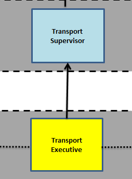 उप-क्षेत्रोंभूमि परिवहनभूमि परिवहनभूमि परिवहनभूमि परिवहनव्यवसायोंपरिवहन संचालन 
(विक्रेता समन्वय, गेट संचालन, समेकन, मार्ग नियोजन)वाहन संचालनग्राहक सहायता / संबंध 
(खेप बुकिंग)दस्तावेज़ीकरण और रिपोर्टिंग 
(दस्तावेज़ीकरण, गुणवत्ता आश्वासन, दावे)व्यवसाय # (01-99)101 1123स्तर 10प्रबंध निदेशक/अध्यक्ष, उपाध्यक्ष, वैश्विक/देश प्रमुख, मुख्य महाप्रबंधकप्रबंध निदेशक/अध्यक्ष, उपाध्यक्ष, वैश्विक/देश प्रमुख, मुख्य महाप्रबंधकप्रबंध निदेशक/अध्यक्ष, उपाध्यक्ष, वैश्विक/देश प्रमुख, मुख्य महाप्रबंधकप्रबंध निदेशक/अध्यक्ष, उपाध्यक्ष, वैश्विक/देश प्रमुख, मुख्य महाप्रबंधकस्तर 9स्तर 8स्तर 7परिवहन का नेतृत्वपरिवहन का नेतृत्वपरिवहन का नेतृत्वपरिवहन का नेतृत्वस्तर 6ट्रांसपोर्ट मैनेजर 
(हब और मल्टीमॉडल ऑपरेशंस)ट्रांसपोर्ट मैनेजर 
(हब और मल्टीमॉडल ऑपरेशंस)ट्रांसपोर्ट मैनेजर 
(हब और मल्टीमॉडल ऑपरेशंस)ट्रांसपोर्ट मैनेजर 
(हब और मल्टीमॉडल ऑपरेशंस)स्तर 6वेयरहाउस सह इन्वेंट्री सह परिवहन प्रबंधक - 
(हब और मल्टीमॉडल ऑपरेशन)वेयरहाउस सह इन्वेंट्री सह परिवहन प्रबंधक - 
(हब और मल्टीमॉडल ऑपरेशन)वेयरहाउस सह इन्वेंट्री सह परिवहन प्रबंधक - 
(हब और मल्टीमॉडल ऑपरेशन)वेयरहाउस सह इन्वेंट्री सह परिवहन प्रबंधक - 
(हब और मल्टीमॉडल ऑपरेशन)स्तर 5परिवहन पर्यवेक्षक 
(संचालन)परिवहन - पर्यवेक्षक 
(वाहन ट्रैकिंग, ओडीसी परिवहन)परिवहन - पर्यवेक्षक 
(दस्तावेज़ीकरण और रिपोर्टिंग)स्तर 4परिवहन कार्यकारी 
(समन्वय, समेकन)परिवहन कार्यकारी - 
(कार्गो ट्रैकिंग, मार्ग अनुकूलन)परिवहन कार्यकारी - 
(दस्तावेज़ीकरण)कार्गो ट्रांसपोर्टरस्तर 3ट्रांसपोर्ट एसोसिएट 
(वेंडर प्लानिंग, गेट ऑपरेशंस)परिवहन सहयोगी 
(वाहन और खेप ट्रैकिंग)परिवहन सहयोगी 
(खेप बुकिंग)लेवल 2स्तर 1